Про створення комісії з питань   безоплатної передачі в комунальну  власність територіальної громади міста мереж зовнішнього освітлення, зовнішніх мереж водопостачання та водовідведення житлового будинку по вул. Залізняка, 1а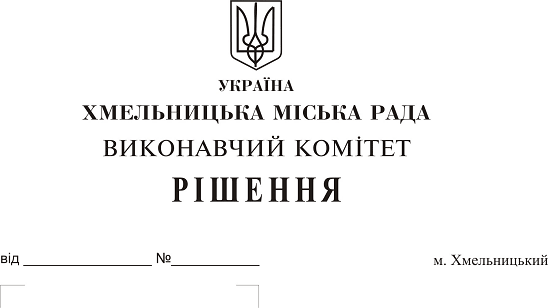 На виконання рішення двадцятої  сесії міської ради від 31.01.2018 № 22, керуючись Законом України «Про передачу об’єктів права державної та комунальної власності», Законом України «Про місцеве самоврядування в Україні», рішенням сорок другої сесії міської ради від 17.09.2014 № 17, виконавчий комітет міської ради В И Р І Ш И В :1. Створити комісію з питань безоплатної передачі в комунальну власність територіальної громади міста мереж зовнішнього освітлення, які підключені до                                 115-квартирного житлового будинку по вул. Залізняка, 1а в м. Хмельницькому, зовнішніх мереж водопостачання довжиною 66 м.п. та водовідведення довжиною 99 м.п житлового будинку по вул. Залізняка, 1а, які перебувають у власності ОСББ «Добробут» та на балансі                                 ПФ «Діта» у складі згідно з додатком.2. Контроль за виконанням рішення покласти на заступника міського голови           А. Нестерука.Міський голова 									О. СимчишинДодаток до рішення виконавчого комітету  міської ради від 12.04.2018 року № 282Складкомісії з питань безоплатної передачі в комунальну власність територіальної громади міста мереж зовнішнього освітлення, які підключені до 115-квартирного житлового будинку по вул. Залізняка, 1а в м. Хмельницькому, зовнішніх мереж водопостачання довжиною 66 м.п. та водовідведення довжиною 99 м.п житлового будинку по вул. Залізняка, 1а, які перебувають у власності ОСББ «Добробут» та на балансі ПФ «Діта»Голова комісії: НестерукАнатолій Макарович -			заступник міського голови.Заступник голови комісії:ПутінВолодимир Васильович -	заступник	начальника управління житлово-комунального господарства Хмельницької міської ради.Секретар комісії:ПасічникНаталія Миколаївна -		головний спеціаліст відділу з експлуатації та ремонту житлового фонду управління житлово-комунального господарства Хмельницької міської ради.Члени комісії:БабійГанна Григорівна -	начальник відділу фінансів галузей виробничої сфери фінансового управління Хмельницької міської ради;КшемінськаВалентина Степанівна -	заступник начальника управління комунального майна - начальник відділу приватизації комунального майна Хмельницької міської ради;Кавун Віталій Борисович - 	директор Хмельницького міського комунального підприємства «Хмельницькводоканал»;ЛуковОлександр Васильович -	начальник управління з питань  екології та благоустрою міста;Мацьков Артем Вікторович -	директор ПФ «Діта»;Пекарський Володимир Анатолійович -	директор Хмельницького комунального підприємства «Міськсвітло»;ПевнєвОлег Віталійович - 	депутат міської ради, голова постійної комісії з питань роботи житлово-комунального господарства, приватизації та використання майна територіальної громади міста (за згодою);ШаповалОлександр Іванович - 		начальник Хмельницького бюро технічної інвентаризації.Керуючий  справами виконавчого комітету					Ю. СабійНачальник управління житлово-комунальногогосподарства										В. Новачок